Prijavnica za sudjelovanje naDANIMA TEHNIKEZajednice tehničke kulture Valpovo-BelišćeMjesto održavanja: 	Belišće, 14. lipnja 2014, pomoćni tereni Nogometnog kluba Belišće PREZENTACIJA AKTIVNOSTI DJECE I MLADIH/UDRUGE TEHNIČKE KULTURE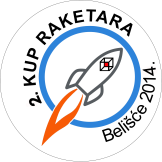                   NATJECANJE U RAKETARSTVUIspunjene obrasce poslati do 12. lipnja 2014. godine na dragan.francuz@gmail.comNaziv udruge/CTK/školeNaziv udruge/CTK/školeKontakt osobaTel./mob:E-mailŽelimo prezentirati radove i tehničke tvorevineDANETreba nam štand/stol za izloškeTreba nam štand/stol za izloškeDANEBroj sudionika na „Danima tehnike“ (Za broj prijavljenih sudionika dobiti ćete broj kupona za ručak)Broj sudionika na „Danima tehnike“ (Za broj prijavljenih sudionika dobiti ćete broj kupona za ručak)Broj sudionika na „Danima tehnike“ (Za broj prijavljenih sudionika dobiti ćete broj kupona za ručak)Broj sudionika na „Danima tehnike“ (Za broj prijavljenih sudionika dobiti ćete broj kupona za ručak)Broj sudionika na „Danima tehnike“ (Za broj prijavljenih sudionika dobiti ćete broj kupona za ručak)Potreban priključak na 220VDANEOstaloŽelimo se natjecati u raketarstvu modelom rakete S3A sa strimerom-trakom (predviđeno je dva starta – dvije rakete i nagrade za prva tri mjesta)Želimo se natjecati u raketarstvu modelom rakete S3A sa strimerom-trakom (predviđeno je dva starta – dvije rakete i nagrade za prva tri mjesta)Želimo se natjecati u raketarstvu modelom rakete S3A sa strimerom-trakom (predviđeno je dva starta – dvije rakete i nagrade za prva tri mjesta)DANEIme i prezime natjecateljaIme i prezime natjecateljaIme i prezime natjecateljaIme i prezime natjecateljaIme i prezime natjecatelja